Descendancy Research NotesStep 1: Choose an AncestorName_______________________________________________ ID #___________________Step 2: View Descendancy TreeNumber of generations viewed (2-4): _______________Step 3: Look for cousins with green templesResults None foundTally the # of names requested: ________________Possible duplicates: ID # ______________________ ID # ______________________ ID # ______________________ ID # ______________________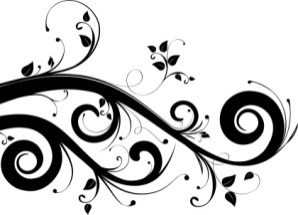 Step 1: Choose an AncestorName_______________________________________________ ID #___________________Step 2: View Descendancy TreeNumber of generations viewed (2-4): _______________Step 3: Look for cousins with green templesResults None foundTally the # of names requested: ________________Possible duplicates: ID # ______________________ ID # ______________________ ID # ______________________ ID # ______________________